Apples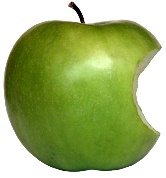 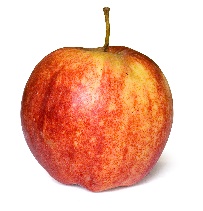 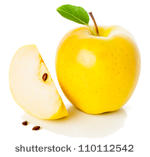 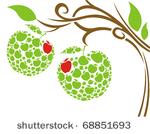 Rainbow Room Weekly Lesson Plans for September 18-22, 2023MondayTuesdayWednesdayThursdayFridayConceptApples are a fruit that is harvested in the Fall.Apples grow on trees.Inside an apple are seeds.The outer skin of an apple is red, green, and/or yellow.Apples are a delicious and healthy food Circle Time and StoryWelcome SongsName/Letter Recognition GameBook: Autumn is for Apples by Michelle KnudsonBook: The Very Hungry Caterpillar by Eric CarleBook: My Big Girl Potty by Joanna ColeApple Taste Test and Bar GraphBook: No David by David ShannonBook: The Giving Tree by Shel SilversteinDiscovery ActivitiesDrawing with MarkersLacing CardsMagnet TilesPyramid StackersLegosDrawing with Crayons Lacing CardsMagnet TilesNatural Wood BlocksChalkboardsArtRed, Yellow, and Green PaintingsApple Sauce in a Bag Cooking ProjectTissue Paper Apples‘ Apple PrintsBubble Wrap Apple PaintingsMusic Interaction and Group GamesSong: Flip Flap JackSong: The Farmer Plants the SeedSong: 1 Little 2 Little 3 Little ApplesSong: Dance AroundSong: Shake Your Sillies Out